  Stratford Minor Baseball Association  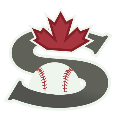 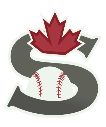 Presents the 14th AnnualSummerTime Bash - NSA Slopitch Tournament(formerly Hitmen tourney)July 20th – 22nd, 2018Packham Rd. Baseball Complex, Stratford, ON(5 lit, 320’ fenced diamonds, with clay infields)Entry Fee: $350.00/team        Guaranteed 3 gamesDivisions:  Men’s: Open, D, Rec, F / Ladies: Open, D, RecCash/Prize payout last year over $7000!Visit our: Facebook page: @summertimebash                Website-www.stratfordminorbaseball.caEmail:  summerbash@stratfordminorbaseball.ca                                                                                                                                                                                    Contact: Steve Vaters – 519-272-9547     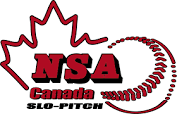 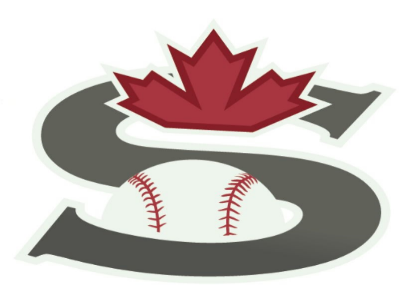 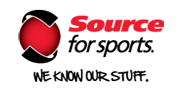 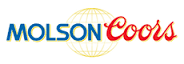 